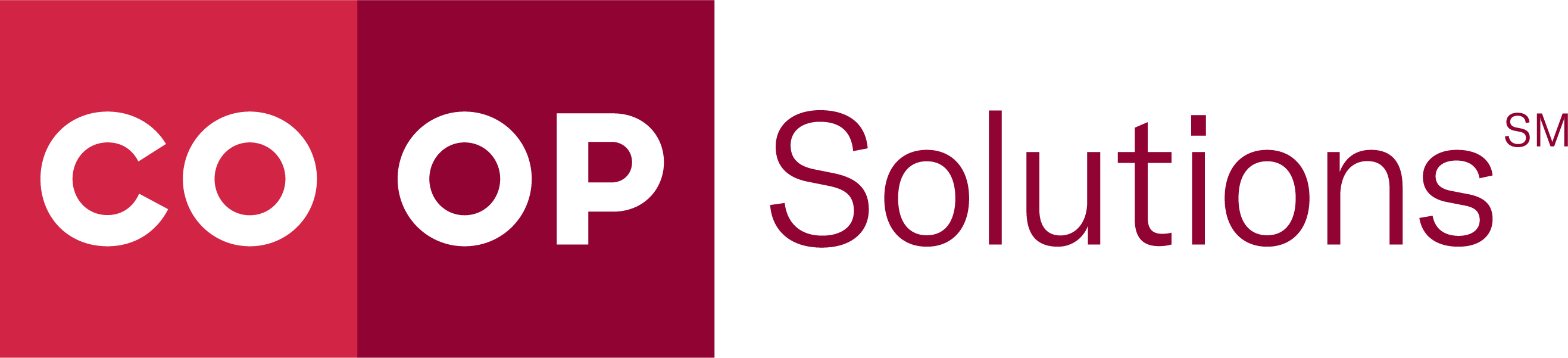 Advantis Credit Union Leans In on Payments Innovation,Renews Partnership with Co-op Solutions for Zelle, Debit and Credit ProcessingHigh-value Daily Touchpoints Deepen Member Relationships for $2 Billion Credit UnionFor Release on October 12, 2022:RANCHO CUCAMONGA, California – One of Oregon’s largest credit unions has extended its partnership with Co-op Solutions. In addition to relying on Co-op for the processing of its growing debit and credit card portfolios, Portland’s $2 billion Advantis Credit Union is leveraging the Co-op payments ecosystem to bring Zelle and other digital-first services to its more than 87,000 members. Among the benefits of the partnership is speed to market for in-demand consumer banking products. “We value a partner that can help us bring new and enhanced services to our members in a timely and reliable manner,” said Jason Werts, President/CEO of Advantis. “Co-op has been that partner, helping us launch several big projects over the past few years. We do not see that slowing down.”Co-op Full-Service Credit combines analytics, fraud reduction, risk management and loyalty in a highly integrated, fully managed card processing solution. Co-op Debit offers a suite of reporting solutions to help credit unions better analyze and respond to meaningful daily behaviors. Co-op can also help credit unions make the Zelle P2P payments network available to their members efficiently, easily and affordably.“Every person has value at Advantis, and it shows in our rich history of passionately serving members, caring for our employees and giving back to our community,” said Werts. “With Co-op on our side, we are living out our vision to be the best financial services provider our members can choose. Delivering meaningful, relevant experiences through products is an important part of our commitment to people.”“Payments are the gateway to deeper member relationships,” said Matt Kardell, Chief Revenue Officer for Co-op. “Credit unions like Advantis really understand that and are leaning in on their payments strategy. We’re proud to partner with them as they continue to improve these high-value daily touchpoints, like Zelle and digital payments, for their members.”Werts expects the partnership with Co-op will allow Advantis to continue offering members convenient, personalized access to their money. “We look forward to further leveraging Co-op innovation and fast integration to provide members with reliable, best-in-class products and services,” he said.About Co-op Solutions
Co-op Solutions is the market-leading financial technology platform whose mission is to connect credit unions to the technology, strategic partnership and scale they need to best serve their members now and into the future. Co-op partners with credit unions to unlock their potential so they can compete; does the hard work of innovation, creating a one-stop opportunity to help credit unions grow; and offers knowledge and expertise in a world where everything must be integrated. For more information, visit coop.org.Contact: Bill Prichard, APRDirector, Public RelationsCo-op Solutions(909) 532-9416Bill.Prichard@coop.org -####-